Section 3.16. Use appropriate Lagrange interpolating polynomials of degrees one, two, and three to     Approximate each of the following:   d if  = 0.86199480,  = 0.95802009, = 1.0986123 1.2943767Section 3.18.  The data for Exercise 6 were generated using the following functions. Use the error      formula to find a bound for the error and compare the bound to the actual error for the      cases n = 1 and n = 2.   d. Section 3.58. Construct the clamped cubic spline using the data of Exercise 4 and the fact that   c.  and (hint find A0, B0, C0 D0, A1,B1,C1,D1)  8 answers total Reference Exercise 4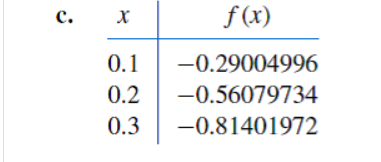 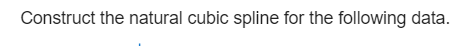 